РОЗПОРЯДЖЕННЯ МІСЬКОГО ГОЛОВИм. Сумивід 10.08.2021 № 265-РКеруючись пунктом 8 частини четвертої статті 42 Закону України «Про місцеве самоврядування в Україні»:Скликати позачергову сесію Сумської міської ради VІІI скликання 11 серпня 2021 року о 10 годині в сесійній залі Будинку обласної ради (майдан Незалежності, 2).2. 	Внести на розгляд Сумської міської ради питання: «Про надання згоди на здійснення заходів щодо ремонту доріг на території Сумської міської територіальної громади».3. 	Організацію підготовки і проведення сесії покласти на відділ з організації діяльності ради Сумської міської ради (Божко Н.Г.).4. 	Забезпечити департаменту комунікацій та інформаційної політики Сумської міської ради (Кохан А.І.) через засоби масової інформації доведення до відома населення інформації щодо часу і місця проведення позачергової сесії Сумської міської ради.Міський голова								О.М. ЛисенкоБожко Н.Г. 700-615Розіслати: згідно зі списком.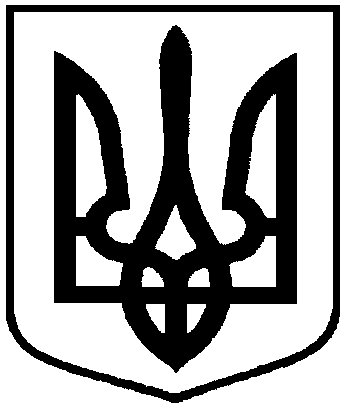 Про скликання позачергової сесії Сумської міської ради VІІI скликання 11 серпня 2021 року